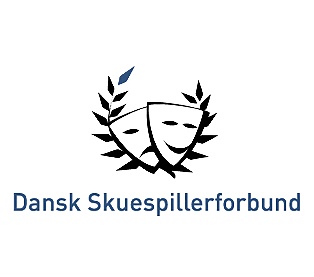 Løbende dialog med Kulturministeriet, kulturordførerne m.fl. om 
Styrkelse af dansekunstens placering i samfundetStyrkelse af diverse støtteordningerLangsigtet finansiering af moderne dans, herunder fx oprettelse af en danseallianceHøringer vedr. regelændringer
Løbende dialog med Statens Kunstfond
Dansekunstnernes stemme i forhold til
UddannelsespolitikPensionSkatLigestillingInformation 
Facebook (forbundets officielle profil, medlemmernes lukkede gruppe og danseudvalgets egen profil)HjemmesidenNyhedsbrevetSceneliv
Medlemsaktiviteter
DanseudvalgetMedlemsmøder (fx ’Hvad er du værd?’)Kurser i DSF Studio (fx åbent studie-undervisning og fagspecifikke kurser i forskellige teknikker med danske og udenlandske undervisere i det omfang, der er deltagere nok)Det Sociale Forbunds Udvalgs (DSFUs) aktiviteter (fredagsbar, udflugter osv.)
Rådgivning
Juridisk rådgivningKontraktforhandlingerLøn og honorar KonflikthåndteringArbejdsmarkedets generelle reglerOphavsretSikkerhedArbejdsmiljøMedlemstilbudTilbud og rabatter
(se de aktuelle på hjemmesiden)Overenskomster
Dansekunstnere omfattes af alle relevante overenskomsterDansk Danseteater Diverse standardkontrakterSelvproducerende koreograferHjælp til udfærdigelse af ansættelseskontrakter til dansereSparring ved. ForeningsdannelseFormidling af kontakt til erfarne kollegaer fx medlemmerne af danseudvalgetOphavsretDansekunstneres rettigheder forvaltes af FilmexFilmex udbetaler vederlag til dansekunstnereNationalt samarbejde
FH (hovedorganisation)FTF-A (arbejdsløshedskasse)Dansk KunstnerrådSamarbejde med andre faglige organisationer, fx DAF, Danske Dramatikere, Danske Sceneinstruktører osv.CopydanFilmexCreate Denmark
Internationale samarbejde
FIA (Federation Internationale des Acteurs)NSR (Nordisk Skuespillerråd)